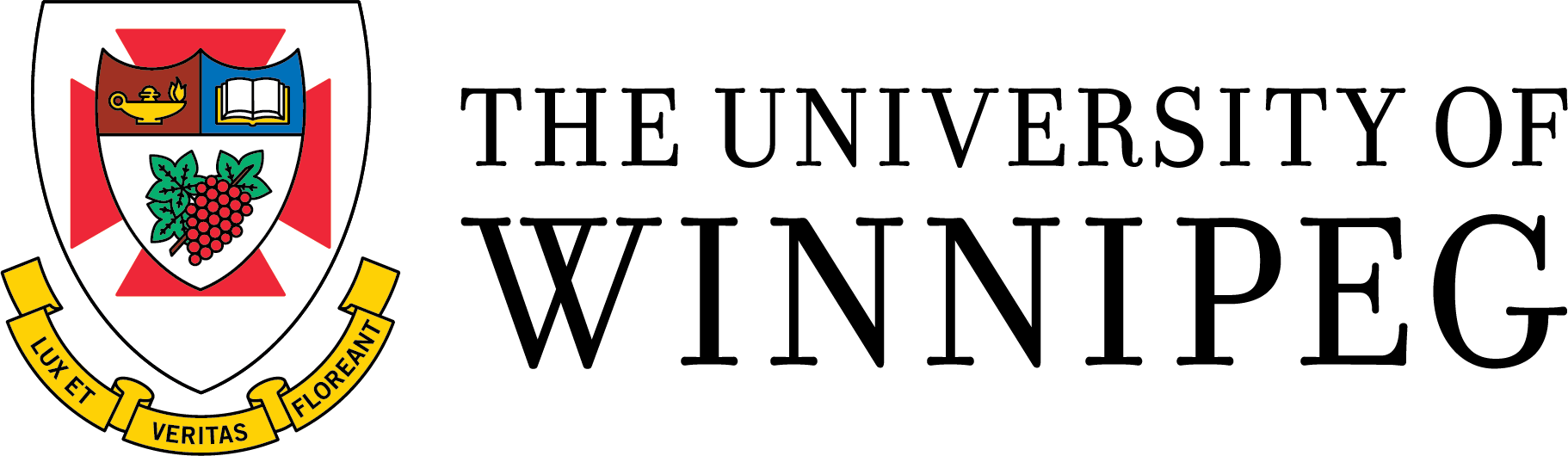 Summary Sheet
Department (Department/Program Abbreviation):      Changes to Major/Degree requirementsPlease explain in a short paragraph the changes you propose for the major/degree requirement: Course Proposal(s)Identify each course with department code, credit hours in parenthesis, and proposed changes in one sentence. For example: ANTH-1005(3) moves from Experimental to permanent status
ANTH- 2103(3) revisions include a change in title and calendar description
GEOG-1103(3) is submitted for deletion as part of the larger program changes described above.Note: To calculate the credit hours, add up all hours listed under the section. (i.e., if there are 2 3-credit hours, the credit hour box should be 6)New Course Proposal(s) (      credit hours)Revisions to Existing Course(s) (      credit hours)Course Deletion Proposal(s) (      credit hours)Basic thrust of changesA. Credit hour addition or deletion:      B. Rationale for package of submissions:      Name of Departmental Curriculum Committee Chair			Signature of Departmental Curriculum Committee Chair			DateName of Department Chair				Signature of Department Chair						Date